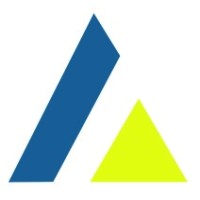 LSM Global LimitedPrivacy PolicyVersion: 0.1Date: 04/02/2022Created by: GDPR Local Privacy Statement This Privacy Policy (“Policy”) explains how your information is collected, used and disclosed by LSM Global Ltd (“We” or “Us" or “our”). This policy applies where we are acting as a Data Controller with respect to the personal data of our website visitors and service users; in other words, where we determine the purposes and means of the processing of that personal data.We are committed to safeguarding the privacy of our website visitors and service users. We will never sell, share, or use your personal information other than as described here.By using our website and agreeing to this Policy, you consent to our use of cookies in accordance with the terms of this Policy.Privacy Statement Summary:About This Privacy PolicyThe General Data Protection Regulation (GDPR) describes how organisations must collect, handle, process and store personal information. These rules apply regardless of whether personal data is stored electronically, on paper or on other materials. To comply with the law, personal information must be collected and used fairly, stored safely and not disclosed unlawfully. GDPR is underpinned by eight important principles. These say that personal data must:Be processed fairly and lawfullyBe obtained only for specific, lawful purposesBe adequate, relevant and not excessiveBe accurate and kept up to dateNot be held for any longer than is necessaryProcessed in accordance with the rights of the data subjectsBe protected in appropriate waysNot be transferred outside the United Kingdom, unless that country or territory also ensures an adequate level of protectionWe take these responsibilities seriously, this document describes our approach to data protection.This policy helps to protect us from data security risks, including: Breaches of confidentiality. For instance, information being given out inappropriately.Failing to offer choice. For instance, all individuals should be free to choose how the company uses data relating to them.Reputational damage. For instance, the company could suffer if hackers successfully gained access to sensitive data.Who We Are And How To Contact UsThis website is owned and operated by LSM Global Ltd.We are registered in England and our corporate headquarters and principal place of business is at 59-60 Thames Street Windsor SL4 1TX UK. Our European headquarters are at the following address: Lilla torg 1, 211 34 Malmö Sweden. Our Data Protection Lead is [please insert].You can contact us:(a) by post, at the addresses stated above;(b) using our website contact form;(c) by telephone [please insert]; or(d) by email: [please insert.Who This Policy Applies ToThis policy applies to individuals who have shared their data with LSM GLobal Limited as either a customer, website visitor, contractor, employee, intern, supplier or in any other capacity. Processing of your data is required in order to offer you our digital and content marketing services.It applies to all data that the company holds relating to identifiable individuals, even if that information technically falls outside of the GDPR. What this policy applies toThis section describes the lawful basis for processing your data and applies to the information about yourself that you choose to provide us with or that you allow us to collect. This includes:The information you provide when you contact usWhen you contact us in order to discuss using our servicesInformation we collect about how you use the websiteInformation relating to products and services we offer to you and other transactions including financial and other personal information required to complete these transactionsInformation that is given and stored as part of our ongoing relationshipInformation we collect from other sources such as the internet, social media, commercial databases, other companies, and other third partiesWe do not routinely collect or process sensitive data about you however where this is the case we will ensure we keep that data safe as required under Article 9 of GDPR.Our Lawful Basis - What this policy applies toThis section describes the lawful basis for processing your data and applies to all personal information collected, stored, and processed which relates to any individual. We will only use your personal data for the purposes for which we collected it and as you would reasonably expect your data to be processed and only where there is a lawful basis for such processing; for example:We may take personal information from:Information that you provide to us when registering with our website (including your email address)Information that you provide when you enter into contractor agreement with usInformation that you provide to us when signing up to any lists to receive correspondence fromInformation we collect from other sources such as the internet, social media, commercial databases, other companies, and other third partiesPersonal data we receive will be used for the purposes it was provided, including:To respond to queries from you regarding our digital and content marketing servicesTo manage and administer the relationships between you and usTo notify you about changes to our services and to otherwise communicate with youTo obtain feedback from you regarding usTo notify you of any changes to our Privacy Policy, website and servicesIn accordance with your preferences, we may also use your personal information to provide you with information about products, services, promotions and offers that may be of interest to you. We may use your personal information in order to ascertain the services, and offers that are likely to be of particular interest to you. This document explains how you can change whether to receive this information. Please note that, even if you choose not to receive this information, we may still use your personal information to provide you with important services communications, including communications in relation to any purchases you make or services you use.How to change your preferencesWe operate in line with GDPR data protection guidelines. We respect your rights and will respond to any request for access to personal information and requests to delete, rectify, transfer, data and to stop processing. We will also advise you on how to complain to the competent supervisory authority. Any requests or objections should be made in writing to the Data Protection Lead or you can visit our website, call, or email us to contact us to change your preferences at any time. Moreover, you may instruct us at any time not to process your personal information for marketing purposes.Opting out at a later dateWhere you give your consent for us to process your data, for example when you agree to us sending you marketing information or where you agree to us processing financial data, you can contact us to amend or withdraw your consent at any time. You can also choose to object to processing and request deletion of your data. We respect all user rights as defined in GDPR. If you have any comments or wish to complain please contact us.Scope of AgreementBy submitting your personal data on this site or as required for us to provide products and services to you, you are affirming your agreement for such information to be used in accordance with this Privacy Policy. You will be able to change your preferences at any time by the methods described as prescribed in this document.We may from time to time use your information for marketing, account management or relationship management purposes. The main purpose of this is to provide you with information about services which we think may be of interest to you and/or to maintain any existing relationship we may have with you.How we collect, store, process and transfer your dataYour data will be collected, stored and processed primarily in the UK, where we transfer your data outside the UK, we ensure that appropriate technical and organisational safeguards are in place to protect your data. When transferring data, we shall make use of legally-recognized data transfer mechanisms, which may include the European Commission’s standard contractual clauses, binding corporate rules for transfers to data processors, or other appropriate legal mechanisms to safeguard the transfer. Your data will be stored for a period of time, as defined above. In order to provide our services we may use carefully selected third parties, namely partners or subcontractors identified in our contract with you, insofar as reasonably necessary for us to deliver our services to you. These third parties may operate outside the UK, if this is the case we will ensure precautions are in place to protect your data in rest and migration.We may also use recognised third parties to take payment, conduct credit reports and other checks, manage our company accounts and similar.. We will store transactions, payment and order data for a minimum period of five years following the date of the transaction, and for a maximum period of seven years following that date or for as long as required by UK financial and company regulations. These third parties may operate outside the UK, if this is the case we will ensure precautions are in place to protect your data.We will only use your personal data for the purposes for which we collected it, unless we reasonably consider that we need to use it for another reason and that reason is compatible with the original purpose and/or we are acting as you would reasonably expect. If you wish to find out more about how the processing for the new purpose is compatible with the original purpose, please email us. If we need to use your personal data for a purpose unrelated to the purpose for which we collected the data, we will notify you and we will explain the legal ground of processing.We may be legally obliged to disclose your personal information without your knowledge.Our obligationsWe are a Data Controller. In relation to the information that you provide to us, we are legally responsible for how that information is handled. We will comply with the GDPR in the way we use and share your personal data. You will not have to pay a fee to access your personal data (or to exercise any of the other rights). However, we may charge a reasonable fee if your request is clearly unfounded, repetitive or excessive. Alternatively, we may refuse to comply with your request in these circumstances.We may need to request specific information from you to help us confirm your identity and ensure your right to access your personal data (or to exercise any of your other rights). This is a security measure to ensure that personal data is not disclosed to any person who has no right to receive it. We may also contact you to ask you for further information in relation to your request to speed up our response.We try to respond to all legitimate requests within one month. Occasionally it may take us longer than a month if your request is particularly complex or you have made a number of requests. In this case, we will notify you and keep you updated.plex or you have made a number of requests. In this case, we will notify you and keep you updated.Third PartiesWe require all third parties, namely partners or subcontractors identified in our contract with you, insofar as reasonably necessary for us to deliver our services to you, to whom we transfer your data to respect the security of your personal data and to treat it in accordance with the law. We only allow such third parties to process your personal data for specified purposes and in accordance with our instructions.SecurityWe have put in place appropriate security measures to prevent your personal data from being accidentally lost, used or accessed in an unauthorised way, altered or disclosed. In addition, we limit access to your personal data to those employees, agents, contractors and other third parties who have a business need to know such data. They will only process your personal data on our instructions and they are subject to a duty of confidentiality.We will report any breaches or potential breaches to the appropriate authorities and to anyone affected by a breach within 72 hours. If you have any queries or concerns about your data usage, please contact us.CookiesA cookie is a small file which asks permission to be placed on your computer’s hard drive. Once you agree, the file is added, and the cookie helps analyse web traffic or lets you know when you visit a particular site. Cookies allow web applications to respond to you as an individual. The web application can tailor its operations to your needs, likes and dislikes by gathering and remembering information about your preferences. We use traffic log cookies to identify which pages are being used. This helps us analyse data about webpage traffic and improve our website in order to tailor it to customer needs. We only use this information for statistical analysis purposes and then the data is removed from the system.Overall, cookies help us provide you with a better website by enabling us to monitor which pages you find useful and which you do not. A cookie in no way gives us access to your computer or any information about you, other than the data you choose to share with us.You can choose to accept or decline cookies. Most web browsers automatically accept cookies, but you can usually modify your browser setting to decline cookies if you prefer. This may prevent you from taking full advantage of the website.As well as your ability to accept or reject cookies, we also require your permission to store cookies on your machine, which is why when you visit our site, you are presented with the ability to accept our terms of use, including the storage of cookies on your machine. Should you not accept then you are free to leave our website, at any time.Legitimate InterestWe have completed a detailed Legitimate Interest Assessment to ensure that sharing your information and processing your information as described here is reasonable and that we have an appropriate lawful basis.AmendmentsWe may update this policy from time to time by publishing a new version on our website.You should check this page occasionally to ensure you are happy with any changes to this Policy.We may notify you of changes to this policy by email.Contacting us, exercising your information rights and ComplaintsIf you have any questions or comments about this Privacy Policy, wish to exercise your information rights in connection with the personal data you have shared with us or wish to complain, please contact our Data Protection Lead [please insert]. We will respond to your requests (exercising your rights) under GDPR within 30 days. We reserve the right to charge for excessive, repetitive, or unfounded requests. We fully comply with Data Protection legislation and will assist in any investigation or request made by the appropriate authorities.Our EU Representative:Under Article 27 of the GDPR , we have appointed an EU Representative to act as our data protection agent. Our nominated EU Representative is: Instant EU GDPR Representative Limited
Adam Brogden
contact@gdprlocal.com
Tel + 353 15 549 700
INSTANT EU GDPR REPRESENTATIVE LTD 
Office 2, 
12A Lower Main Street,  Lucan Co.  Dublin 
K78 X5P8 
IrelandOur UK Representative:Under Article 27 of the UK GDPR,, we have appointed a UK Representative to act as our data protection agent. Our nominated UK Representative is: GDPR Local Ltd.Adam Brogden contact@gdprlocal.comTel +44 1772 2178001st Floor Front Suite27-29 North Street, BrightonEnglandBN1 1EBYour right to  a complaint to the ICOIf you remain dissatisfied then you have the right to apply directly to the Information Commissioner for a decision. The Information Commissioner can be contacted at:Information Commissioner’s OfficeWycliffe HouseWater LaneWilmslowCheshireSK9 5AFwww.ico.org.ukWho will use my data?LSM Global LimitedWhat for?LSM Global Limited is a Sales & Marketing Agency. We will store and process your data in order to allow us to provide our products and services. We will also send any relevant details to authorities, when there is a legal obligation to do so.What will happen if I contact you?If you contact us, we will use your data to send you the information that you have requested and other information that we think you might be interested in. What data will be stored?We may store and process data about your use of our website and services (“usage data”). The usage data may include your IP address, geographical location, browser type and version, operating system, referral source, length of visit, page views and website navigation paths, as well as information about the timing, frequency and pattern of your service use. The source of the usage data is our analytics tracking system. This usage data may be processed for the purposes of analysing the use of the website and services.We may process your personal data that are provided in the course of the use of our services (“service data“). The service data may include name, email address, and/or phone number, address, billing details. The source of the service data is you or your employer. The service data may be processed for the purposes of providing our services, and communicating with you. We may process information contained in any enquiry you submit to us regarding goods and/or services (“enquiry data“). The enquiry data may be processed for the purposes of offering, marketing and selling relevant goods and/or services to you. In addition to the specific purposes for which we may store and process your personal data, we may do so where necessary for compliance with a legal obligation of for the establishment, exercise or defence of legal claims, whether in court proceedings or in an administrative or out-of-court-procedure.Moreover, we may store and process any of your personal data identified in this policy where necessary for the purposes of obtaining or maintaining insurance coverage, managing risks, or obtaining professional advice. What data will be shared?We may disclose service data to our partners or subcontractors identified in our contract with you, insofar as reasonably necessary for us to deliver our services to you.We will moreover share your personal data if there is a legal obligation to do so, or to enforce or apply our contractual terms. How long?Personal data that we process for any purpose or purposes shall not be kept for longer than is necessary for that purpose or those purposes. For more information please ask for our Data Retention policy .Notwithstanding this, we may retain your personal data where such retention is necessary for compliance with a legal obligation to which we are subject, or in order to protect your vital interests or the vital interests of another natural person.Who can access my data?We will never sell, share or otherwise distribute your data to any other third party other than as described here. We will share your information with a regulator or legal body that requests it and we have a legal obligation to share your personal data with. How is my data kept secure?We will store and process your data on secure UK based servers. We use industry standard security protocols/technology to secure your data.Purpose/ActivityType of dataLawful basis for processingTo register you as a new clientName and Last NameContact information Performance of a contract with youLegitimate interestWith your consentMonitoring and improving our website and servicesUsage data (as defined above)Legitimate interestTo process and deliver our services you request and communicate with youService data (as defined above)Financial transactionPerformance of a contract with youWhere necessary to comply with a legal obligationObtaining and maintaining insurance coverage; managing risks; obtaining professional adviceName and Last NameContact informationFinancial transactionsWith your consent, to protect your vital interests or the vital interests of another natural personLegitimate interestTo manage our ongoing relationship with you which will include notifying you about changes to this Policy, our Terms & Conditions,  to maintain our recordsName and Last NameContact informationMarketing and CommunicationsPerformance of a contract with youNecessary to comply with a legal obligationNecessary for our legitimate interest to keep our records updated and to study how customers use our products/servicesWith your consentTo administer and protect our business and our site (including troubleshooting, data analysis, testing, system maintenance, support, reporting and hosting of data)Name and Last NameContact informationTechnical informationNecessary for our legitimate interests for running our business, provision of administration and IT services, network securityTo prevent fraud and in the context of a business reorganisation or group restructuring exerciseNecessary to comply with a legal obligationWith your consentTo deliver relevant content and advertisements to you and measure and understand the effectiveness of our advertisingName and Last nameContact informationUsage informationMarketing and CommunicationsTechnical informationNecessary for our legitimate interest to study how customers use our products and services to develop them further; to grow our business and to improve our marketing strategy and With your consentTo use data analytics to improve our website, products/services, marketing, customer relationships and experiencesTechnical informationUsage information(a)Necessary for our legitimate interests to define types of customers for our products and services,(b)To keep our site updated and relevant, (c)To develop our business (d)To improve our marketing strategyTo make suggestions and recommendations to you about goods or services that may be of interest to youName and Last NameContact informationTechnical information(d) Usage dataNecessary for our legitimate interests to develop our products/services and grow our business andWith your consent